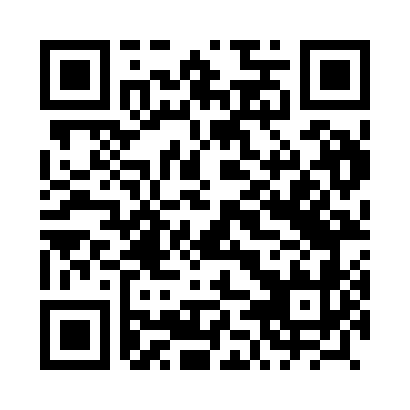 Prayer times for Obsza-Zalomy, PolandWed 1 May 2024 - Fri 31 May 2024High Latitude Method: Angle Based RulePrayer Calculation Method: Muslim World LeagueAsar Calculation Method: HanafiPrayer times provided by https://www.salahtimes.comDateDayFajrSunriseDhuhrAsrMaghribIsha1Wed2:415:0312:255:317:4810:002Thu2:385:0112:255:327:5010:033Fri2:355:0012:255:337:5110:064Sat2:324:5812:255:347:5310:085Sun2:294:5612:255:357:5510:116Mon2:254:5412:255:367:5610:147Tue2:224:5312:255:377:5810:178Wed2:194:5112:255:387:5910:209Thu2:154:5012:255:398:0110:2310Fri2:124:4812:255:398:0210:2611Sat2:104:4712:255:408:0410:2912Sun2:094:4512:255:418:0510:3213Mon2:084:4412:255:428:0610:3314Tue2:084:4212:255:438:0810:3415Wed2:074:4112:255:448:0910:3416Thu2:074:3912:255:458:1110:3517Fri2:064:3812:255:458:1210:3518Sat2:064:3712:255:468:1310:3619Sun2:054:3512:255:478:1510:3720Mon2:054:3412:255:488:1610:3721Tue2:044:3312:255:498:1810:3822Wed2:044:3212:255:498:1910:3823Thu2:034:3112:255:508:2010:3924Fri2:034:3012:255:518:2110:4025Sat2:034:2912:255:528:2310:4026Sun2:024:2812:255:528:2410:4127Mon2:024:2712:255:538:2510:4128Tue2:024:2612:265:548:2610:4229Wed2:024:2512:265:548:2710:4330Thu2:014:2412:265:558:2810:4331Fri2:014:2312:265:568:2910:44